РУКОВОДИТЕЛЬ  : Изудинова  З.А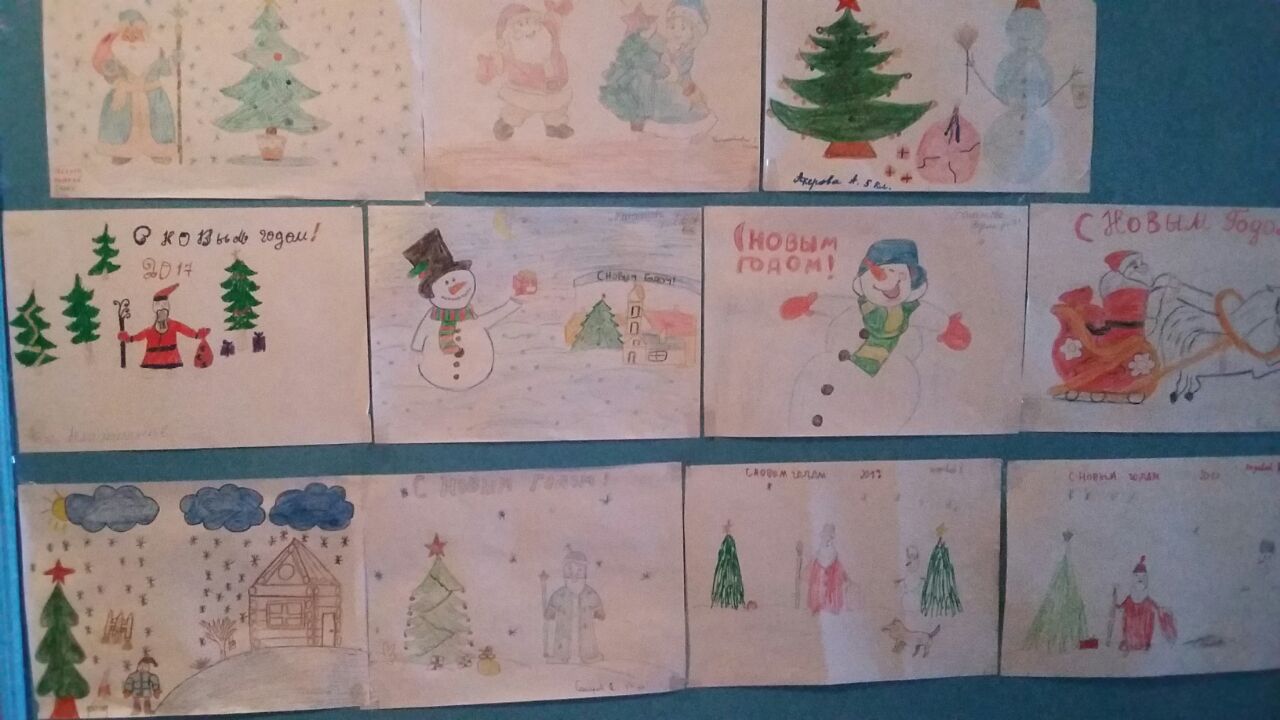 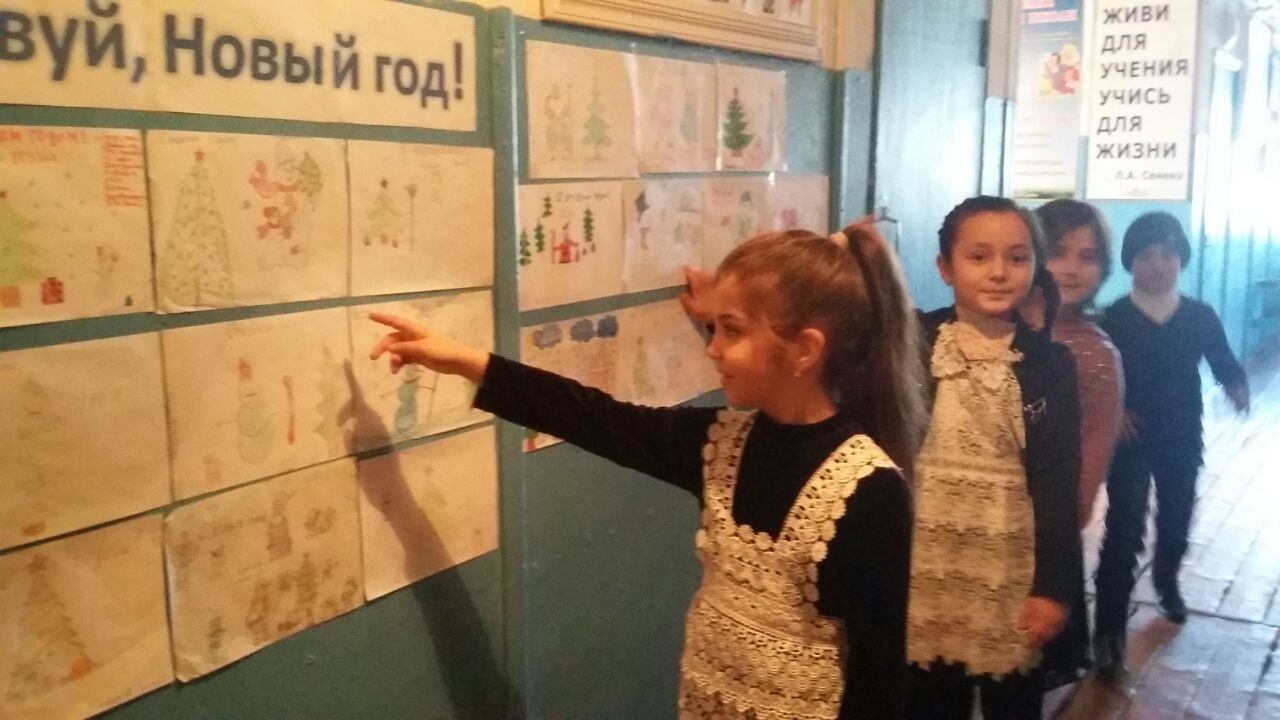 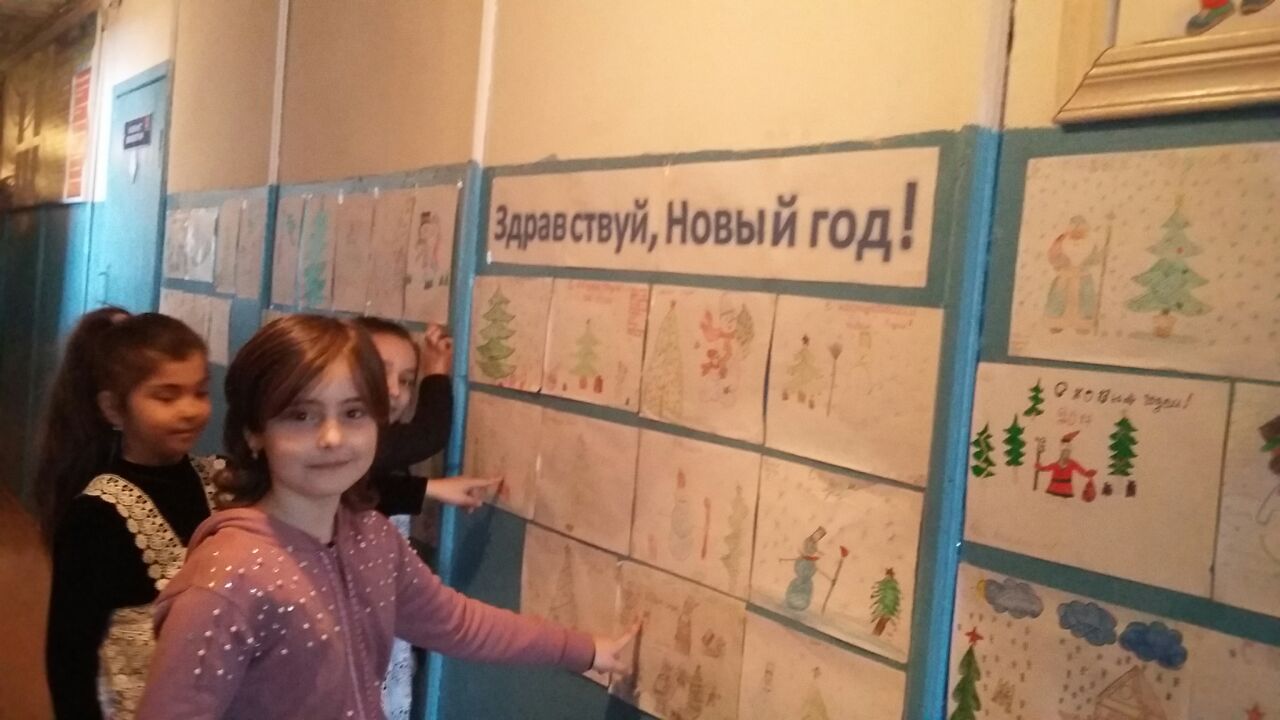 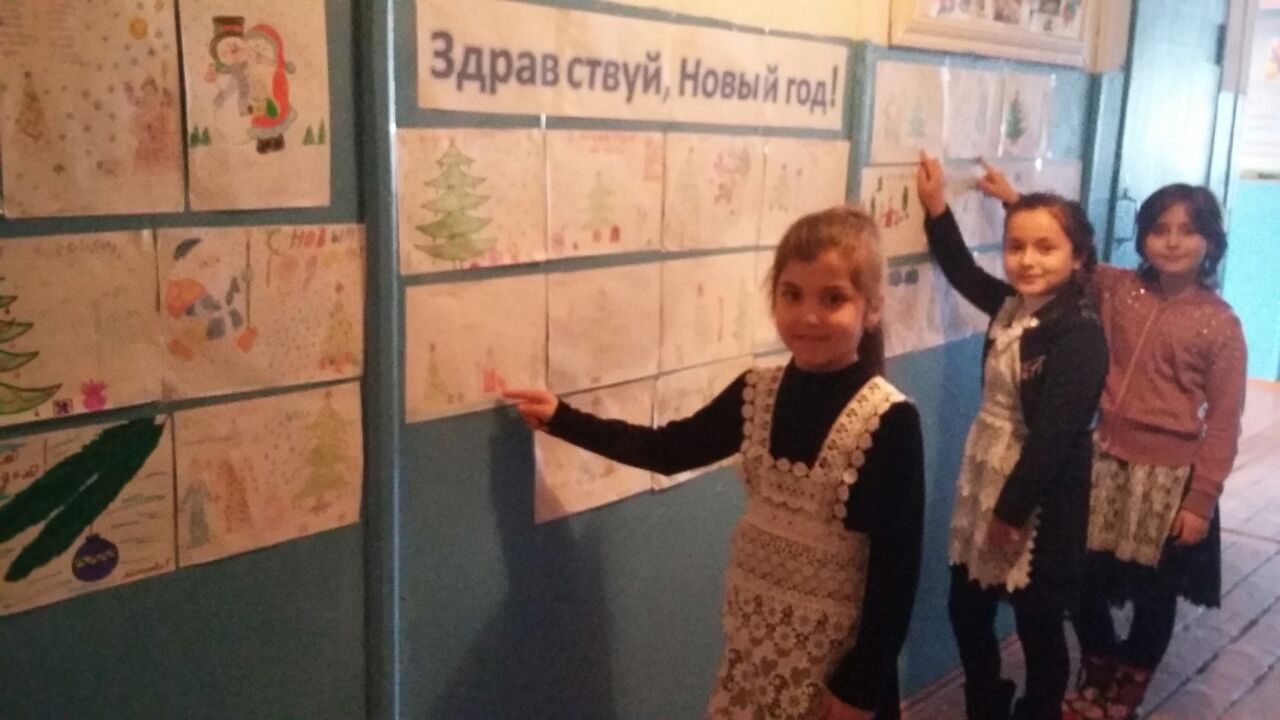 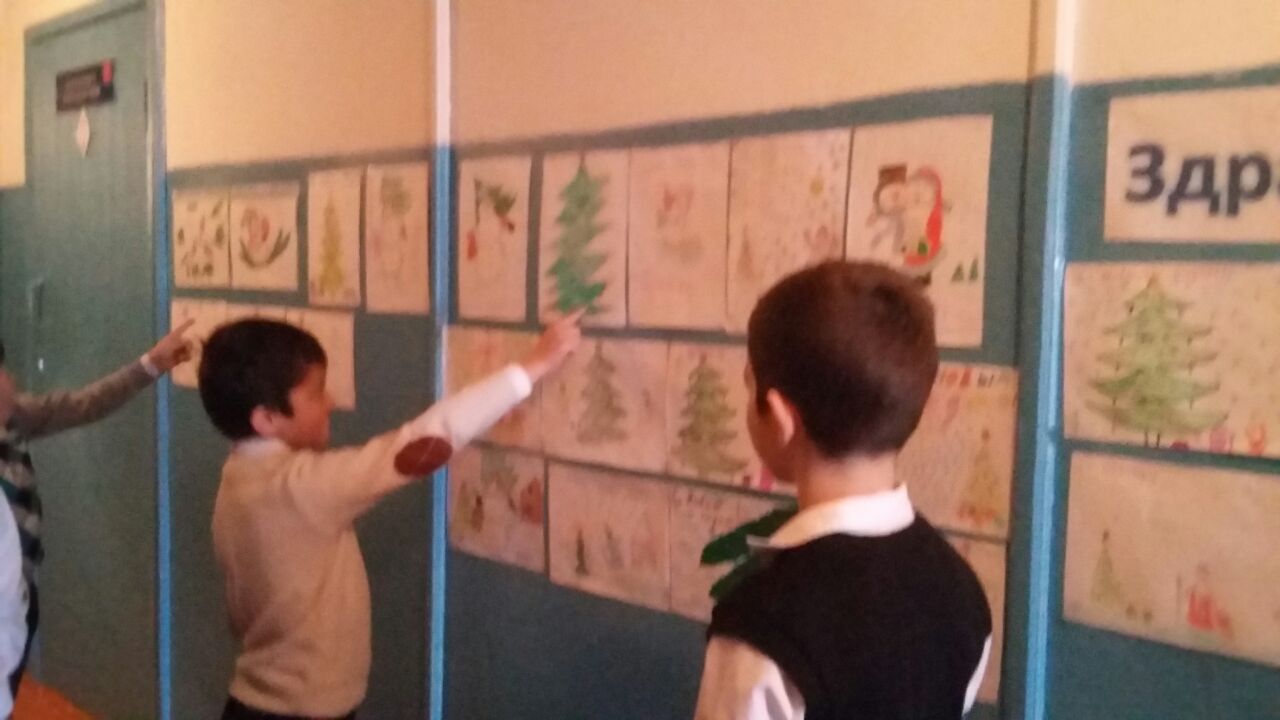 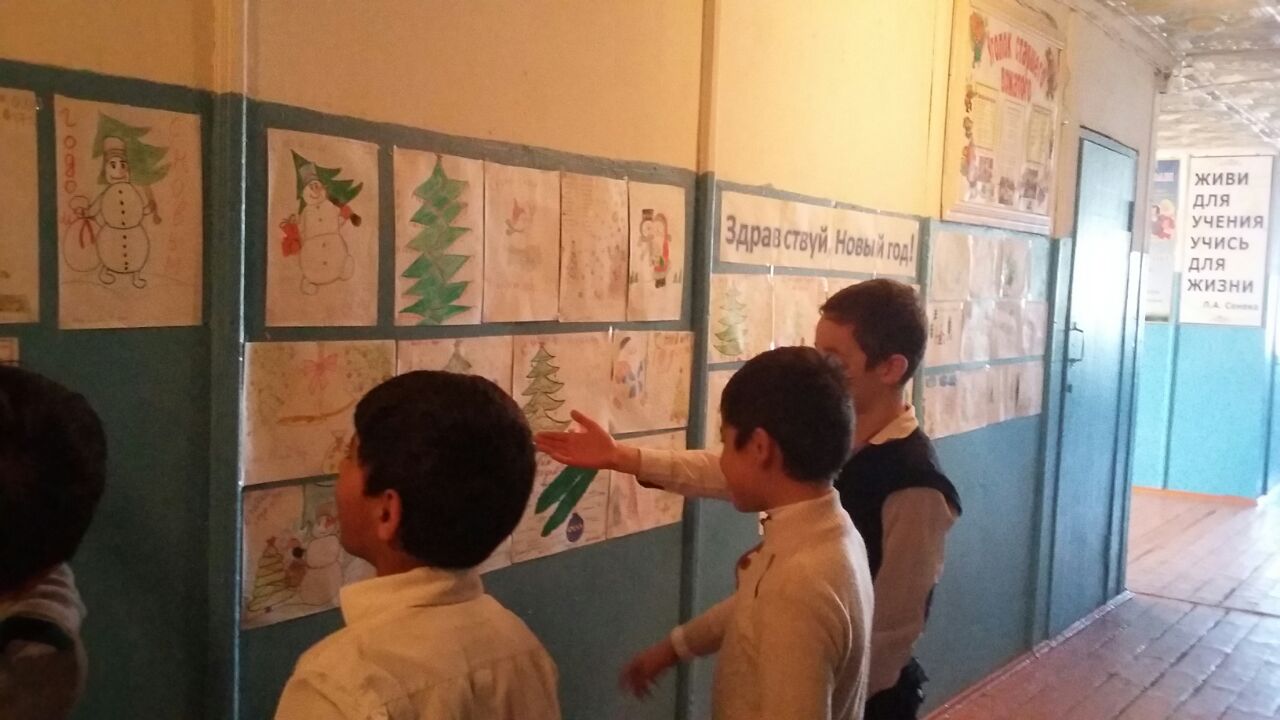 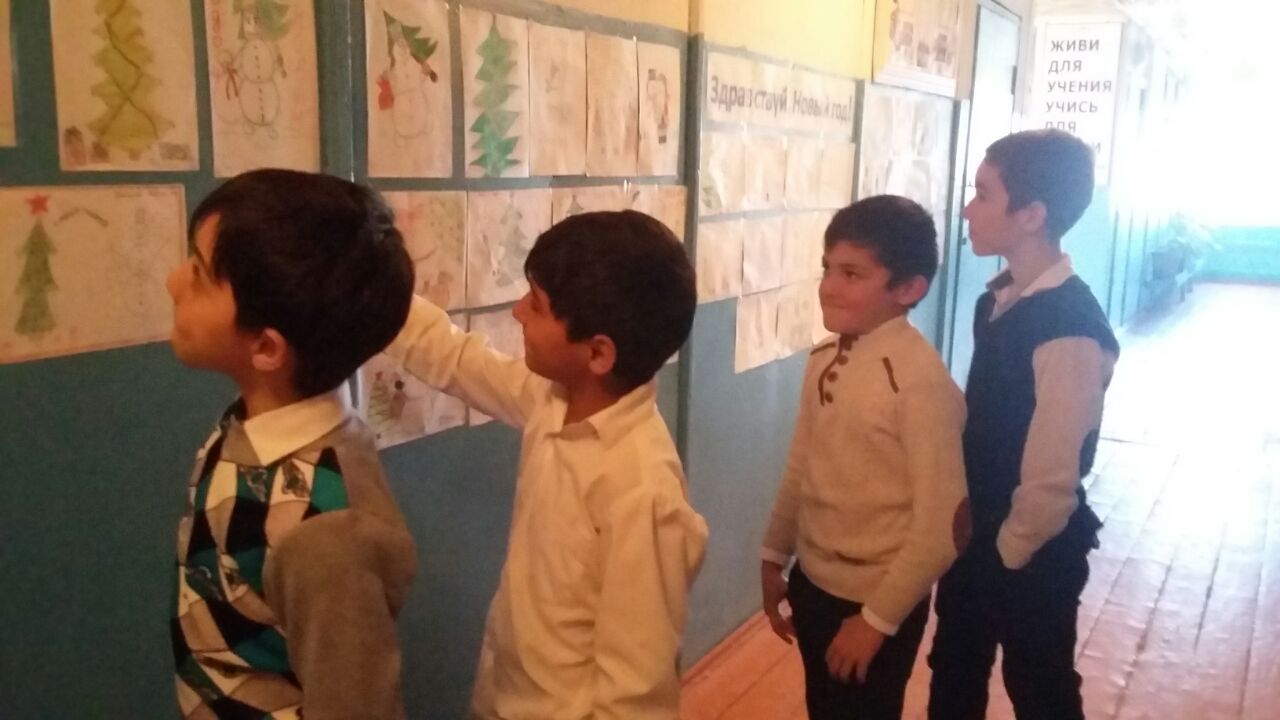 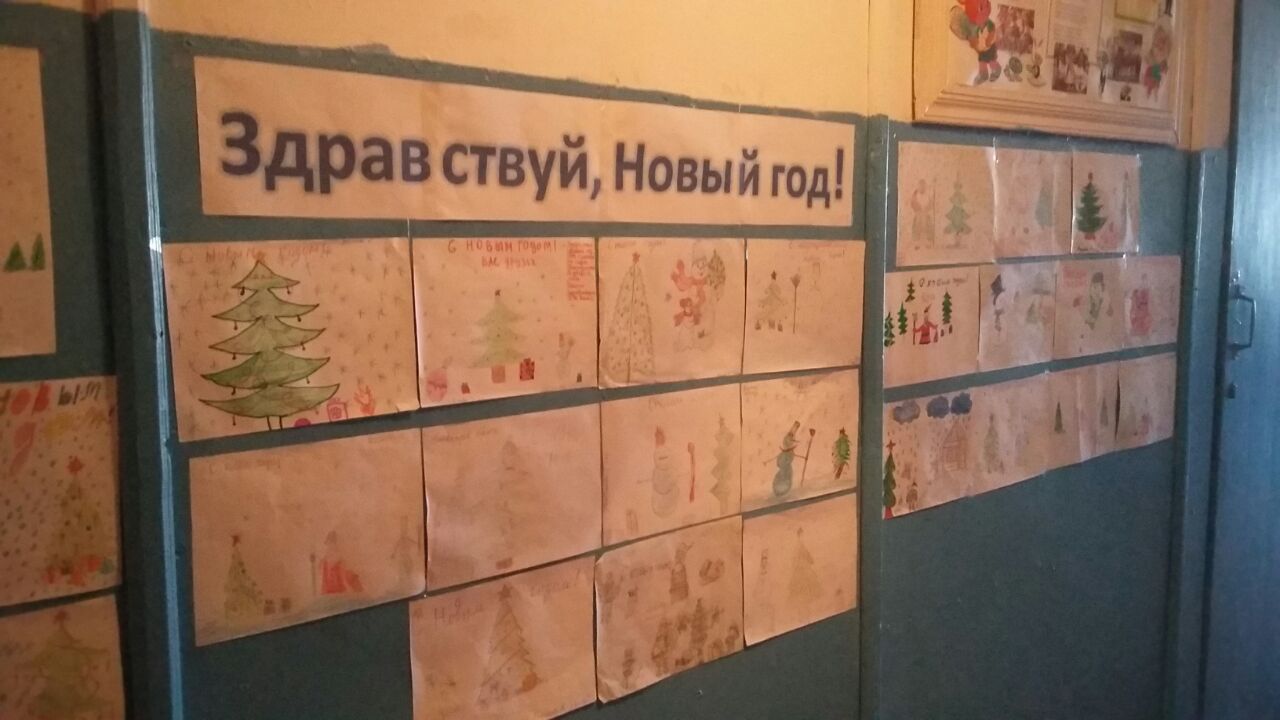 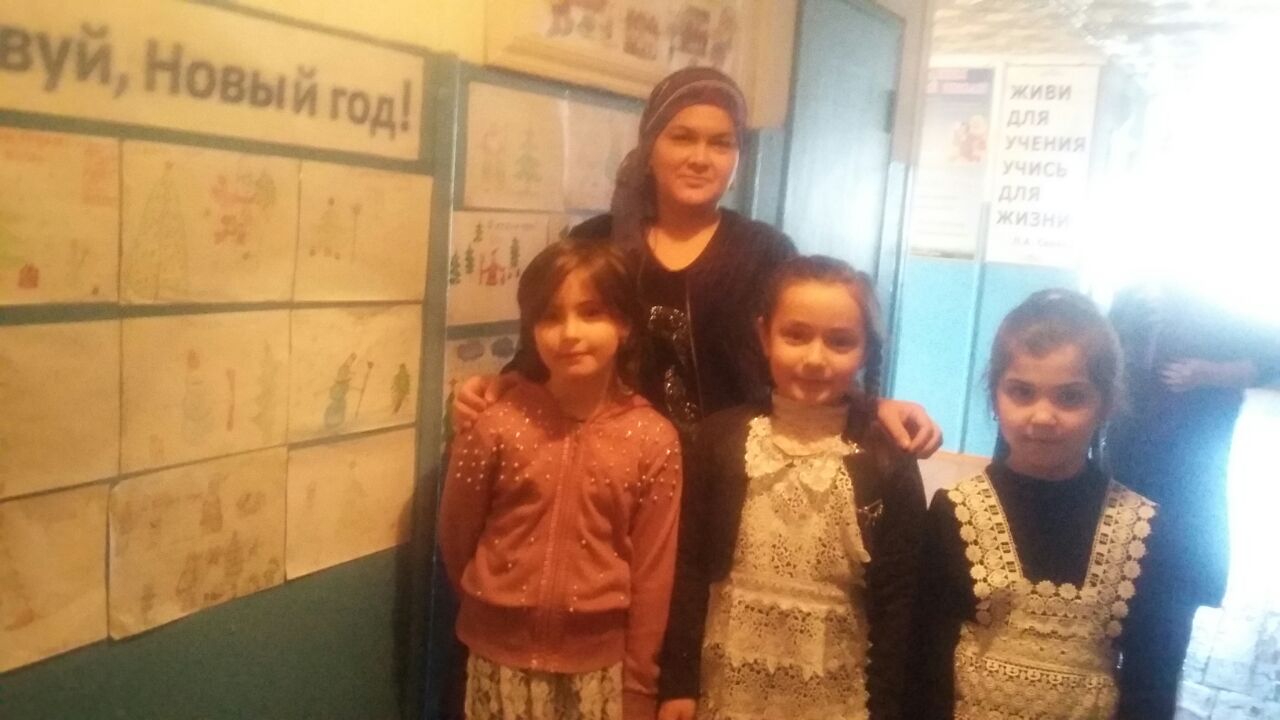 